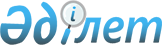 О внесении дополнений в постановление Правительства Республики Казахстан от 8 сентября 1999 года N 1335
					
			Утративший силу
			
			
		
					Постановление Правительства Республики Казахстан от 26 апреля 2006 года № 327. Утратило силу постановлением Правительства Республики Казахстан от 19 февраля 2011 года № 159

      Сноска. Утратило силу постановлением Правительства РК от 19.02.2011 № 159.      Правительство Республики Казахстан  ПОСТАНОВЛЯЕТ: 

      1. Внести в  постановление  Правительства Республики Казахстан от 8 сентября 1999 года N 1335 "О Перечне специальностей среднего профессионального и высшего профессионального образования, требующих работы с государственными секретами" следующие дополнения: 

      в Перечне специальностей среднего профессионального и высшего профессионального образования, требующих работы с государственными секретами, утвержденном указанным постановлением: 

      пункт 1. "Специальности среднего профессионального образования" дополнить строками следующего содержания: 

      "1804002 Геофизические методы поисков и разведки месторождений полезных ископаемых; 

      1811002 Геологическая съемка, поиск и разведка месторождений полезных ископаемых; 

      1813002 Гидрогеология и инженерная геология; 

      1814002 Геология и разведка нефтяных и газовых месторождений; 

      1816002 Технология и техника разведки месторождений полезных ископаемых."; 

      пункт 2. "Специальности высшего профессионального образования" дополнить строками следующего содержания: 

      "050706 Геология и разведка месторождений полезных ископаемых (бакалавриат); 

      6N0706 Геология и разведка месторождений полезных ископаемых (магистратура); 

      051003 Командная тактическая танковых войск; 

      051004 Командная тактическая воздушно-десантных войск и войсковой разведки; 

      051005 Командная тактическая артиллерии; 

      051006 Командная тактическая автомобильных войск; 

      051007 Бронетанковое вооружение и техника; 

      051008 Командная тактическая инженерных войск; 

      051009 Офицеры воспитательных структур; 

      051010 Командная тактическая вещевого обеспечения войск; 

      051011 Командная тактическая продовольственного обеспечения войск; 

      051012 Командная тактическая обеспечения жидким топливом; 

      051013 Командная тактическая мотострелковых войск; 

      051029 Эксплуатация летательных аппаратов; 

      051030 Штурманская тактическая авиации, эксплуатация летательных аппаратов; 

      051031 Командная тактическая боевого управления авиацией; 

      051032 Техническая эксплуатация летательных аппаратов и двигателей; 

      051033 Авиационное вооружение; 

      051034 Техническая эксплуатация авиационного электрифицированного пилотажно-навигационного и радиоэлектронного оборудования; 

      051035 Авиационное радиоэлектронное оборудование; 

      051018 Радиосвязь и радионавигация; 

      051019 Сети связи и системы коммутации; 

      051020 Радиотехника.". 

      2. Настоящее постановление вводится в действие со дня подписания.       Премьер-Министр 

      Республики Казахстан 
					© 2012. РГП на ПХВ «Институт законодательства и правовой информации Республики Казахстан» Министерства юстиции Республики Казахстан
				